Schließtage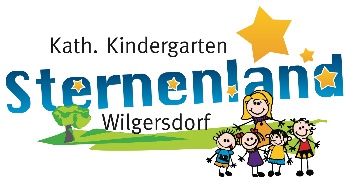 Im Kindergartenjahr 2021/ 2022Schließtage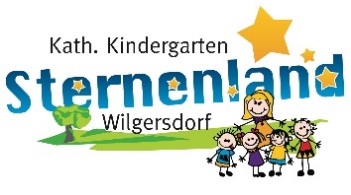 Im Kindergartenjahr 2021/ 2022
Zeitraum
Grund
23. – 31.12.2021
Weihnachtferien
28.02.2022
Rosenmontag/ Klausurtag
19. – 22.04.2022
Osterferien
27.05.2022
Brückentag
17.06.2022
Brückentag
18. – 29.07.2022
Sommerferien
31.10.2022
Brückentag
23. – 30.12.2022
Weihnachtsferien
Zeitraum
Grund
23. – 31.12.2021
Weihnachtferien
28.02.2022
Rosenmontag/ Klausurtag
19. – 22.04.2022
Osterferien
27.05.2022
Brückentag
17.06.2022
Brückentag
18. – 29.07.2022
Sommerferien
31.10.2022
Brückentag
23. – 30.12.2022
Weihnachtsferien